ҠАРАР                                                                                                  РЕШЕНИЕ29 март 2024 й                                                     № 10-2                                  29 марта 2024 гО признании утратившим силу решение Совета сельского поселения Октябрьский сельсовет муниципального района Благовещенский район Республики Башкортостан от 23.07.2015 № 50-1 «Об утверждении Соглашения между Администрацией Муниципального района Благовещенский район Республики Башкортостан и администрацией сельского поселения Октябрьский сельсовет муниципального района Благовещенский район Республики Башкортостан по вопросам управления земельными участками, государственная собственность на которые не разграничена, расположенными на территории сельского поселения».      На основании Федерального закона от 06 октября 2003 года № 131-ФЗ «Об общих принципах местного самоуправления в Российской Федерации», Федерального закона от 25 октября 2001 года № 137-ФЗ «О введении в действие Земельного кодекса Российской Федерации», Закона Республики Башкортостан  от 18 марта 2005 года № 162-з «О местном самоуправлении в Республике Башкортостан», Уставом сельского поселения Октябрьский сельсовет муниципального района Благовещенский район Республики Башкортостан, а также экспертного заключения Государственного комитета Республике Башкортостан по делам юстиции от 04 марта 2024 года №НГР RU03011805201500015, Совет сельского поселения Октябрьский сельсовет муниципального района Благовещенский район Республики Башкортостан р е ш и л:     1. Признать утратившим силу решение Совета сельского поселения Октябрьский сельсовет муниципального района Благовещенский район Республики Башкортостан от 23.07.2015 № 50-1 «Об утверждении Соглашения между Администрацией Муниципального района Благовещенский район Республики Башкортостан и администрацией сельского поселения Октябрьский сельсовет муниципального района Благовещенский район Республики Башкортостан по вопросам управления земельными участками, государственная собственность на которые не разграничена, расположенными на территории сельского поселения».	2. Обнародовать данное решение в порядке, установленном Уставом сельского поселения Октябрьский сельсовет муниципального района Благовещенский район Республики Башкортостан и разместить на официальном сайте Администрации сельского поселения Октябрьский сельсовет муниципального района Благовещенский район Республики Башкортостан.	3. Контроль за исполнением настоящего решения возложить на постоянную комиссию по бюджету, налогам, вопросам муниципальной собственности, социально гуманитарным вопросам, по развитию предпринимательства, земельным вопросам, благоустройству и экологии (Иликаева И.Г).Глава сельского поселения                                                                 Н.Н. МаковееваАУЫЛ БИЛӘМӘҺЕ ХАКИМИӘТЕ ОКТЯБРЬСКИЙ АУЫЛ СОВЕТЫМУНИЦИПАЛЬ РАЙОНЫНЫҢБЛАГОВЕЩЕН РАЙОНЫБАШКОРТОСТАН РЕСПУБЛИКАhЫ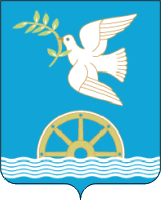 СОВЕТ СЕЛЬСКОГО ПОСЕЛЕНИЯ ОКТЯБРЬСКИЙ СЕЛЬСОВЕТМУНИЦИПАЛЬНОГО РАЙОНА БЛАГОВЕЩЕНСКИЙ РАЙОНРЕСПУБЛИКИ БАШКОРТОСТАН